Marine INNS Settlement Panels Instructions for Construction (from MBA)The panels are units with vertical and horizontal surfaces folded in correx. Some species prefer a vertical/horizontal orientation and the design of these units will help detect the presence of a wider variety of species. The panels are constructed from 15 x 15cm panels and 30cm x 15cm panels made from correx polypropylene sheet (3mm/4mm) which is black in colour. Once the panel is assembled a fishing weight (6oz) is attached to the bottom of the unit using nylon cord to keep the panel weighed down in the current (a heavier weight may be needed in marinas with strong flow). Holes were made in the top of the panel (in the centre - using a hole-puncher) and cable ties were placed through the holes to allow for nylon cord to be attached to the panels. Panels are hung from pontoons or structures within the marina using nylon cord and should have enough cord that they hang at an approx depth of 1.5m. In some marinas when the tide goes out the depth may be less than 1.5m, so best to ask at the marina for information about the depth within the marina before putting the panels out as you can adjust the length of the string.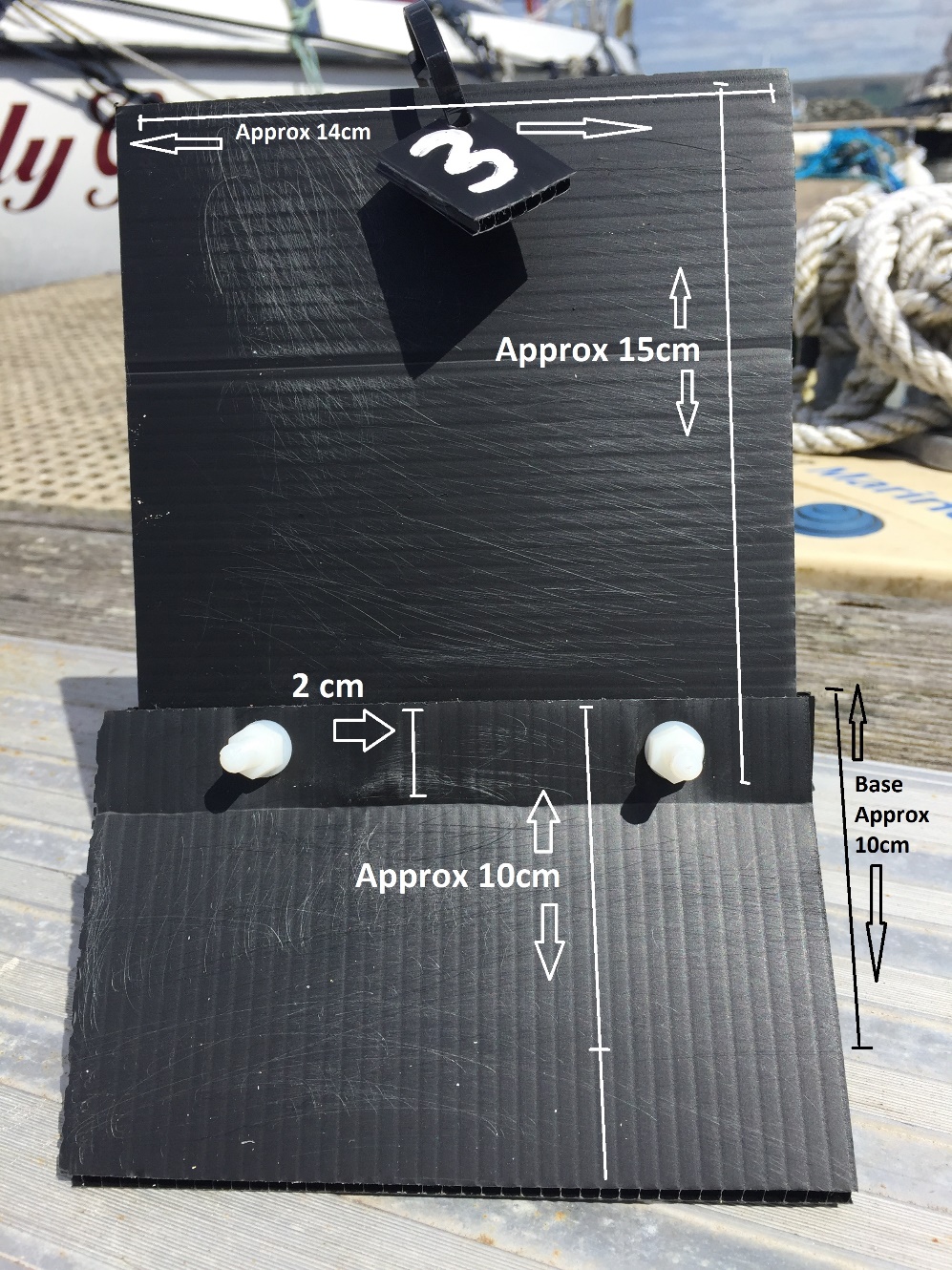 